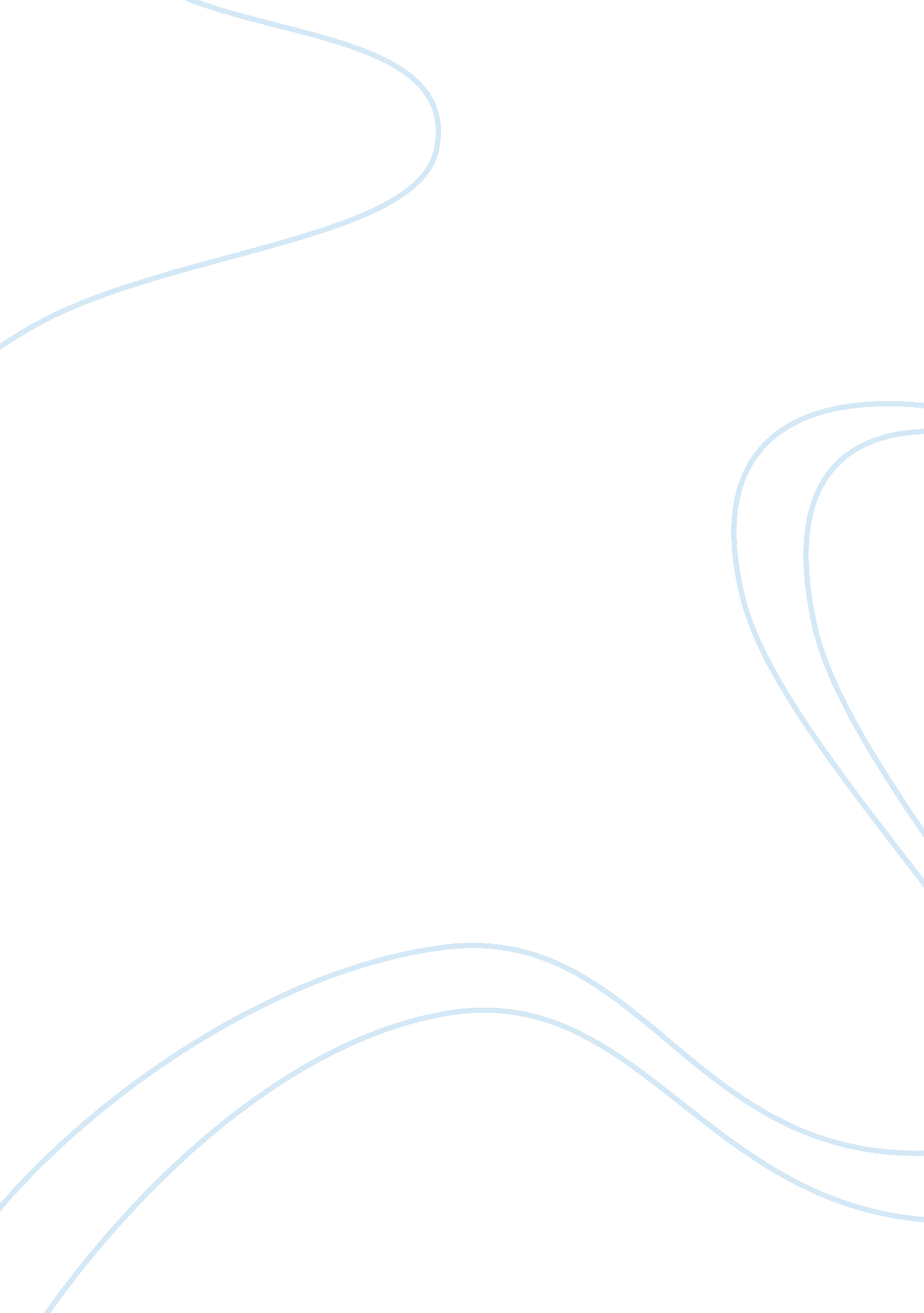 Sam 400 unit 3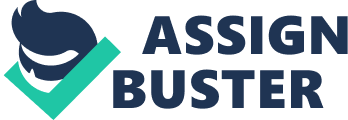 Moral Development and Ethics Exercise 7 Personal Values – What is important to you? Step 1: 
I 
II 
III 
IV 
V 
VI 
1. 
a: 6 
e: 5 
f: 4 
c: 3 
b: 1 
d: 2 
2. 
f: 6 
e: 4 
c: 1 
b: 2 
d: 5 
a: 3 
3. 
a: 5 
b: 4 
e: 2 
f: 1 
c: 3 
d: 6 
4. 
d: 2 
a: 5 
f: 1 
e: 4 
b: 6 
c: 3 
5. 
b: 1 
c: 3 
a: 2 
f: 5 
e: 6 
d: 4 
6. 
e: 5 
a: 6 
b: 2 
d: 4 
f: 1 
c: 3 
7. 
d: 5 
f: 4 
a: 1 
b: 6 
c: 2 
e: 3 
8. 
f: 4 
c: 6 
d: 2 
a: 5 
b: 3 
e: 1 
9. 
f: 5 
b: 6 
d: 4 
a: 2 
e: 1 
c: 3 
10. 
d: 5 
c: 6 
a: 2 
f: 4 
b: 1 
e: 3 
11. 
c: 5 
f: 6 
e: 4 
a: 1 
d: 2 
b: 3 
12. 
f: 2 
b: 6 
e: 1 
d: 5 
c: 3 
a: 4 
13. 
b: 4 
c: 6 
f: 2 
d: 5 
a: 3 
e: 1 
14. 
f: 4 
a: 6 
e: 2 
b: 5 
d: 4 
c: 3 
15. 
b: 1 
e: 6 
a: 5 
f: 4 
d: 2 
c: 3 
16. 
b: 6 
f: 2 
c: 3 
a: 1 
e: 5 
d: 4 
17. 
c: 4 
e: 6 
b: 2 
a: 5 
d: 1 
f: 3 
18. 
a: 3 
b: 4 
e: 2 
f: 1 
c: 6 
d: 5 
19. 
f: 5 
c: 6 
a: 2 
d: 4 
e: 1 
b: 3 
20. 
e: 4 
f: 6 
b: 3 
c: 5 
a: 2 
d: 1 
Totals 
82 
102 
47 
72 
61 
60 
Step 2 
I- [6+6+5+2+1+5+5+4+5+5+5+2+4+4+1+6+4+3+5+4] = 82 
II- [5+4+4+5+3+6+4+6+6+6+6+6+6+6+6+2+6+4+6+6] = 102 
III- [4+1+2+1+2+2+1+2+4+2+4+1+2+2+5+3+2+2+2+3] = 47 
IV- [3+2+1+4+5+4+6+5+2+4+1+5+5+5+4+1+5+1+4+5] = 72 
V- [1+5+3+6+6+1+2+3+1+1+2+3+3+4+2+5+1+6+1+2] = 61 
VI- [2+3+6+3+4+3+3+1+3+3+3+4+1+3+3+4+3+5+3+1] = 60 
Step 3: Personal Value Chart 
I 
II 
III 
IV 
V 
VI 
120 
110 
100 
90 
80 
70 
60 
50 
40 
30 
20 
10 
Theoretical 
Economic 
Aesthetic 
Social 
Political 
Religious 
0 
The above personal value chart fairly describes my personality. I have discovered that I am oriented towards economic achievement. I am usually inspired in a big way by successful entrepreneurs across the globe. Perhaps this should explain why I scored highly under the economic category. This evaluation method is partly not accurate since I regard ‘ aesthetic value’ more than political perspectives. However, I cannot rule out the usefulness of this method since it can help to provide a general direction with regard to personal values. I agree that such activities can help us to focus on ourselves in addition to being objective in various aspects of our lives. Personal values are significant in the workplace since they influence the level of efficiency with regard to an individual’s performance (Manning and Curtis, p. 108). 
Work Cited 
Manning, George and Curtis, Kent. “ The Art of Leadership.” 4th ed. Boston: McGraw-Hill Irwin. 2012. 